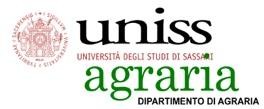 Università degli Studi di SassariDipartimento di AGRARIAAllegato ADICHIARAZIONE PERSONALE(per l’accesso ai locali dell’Univeersità)(ai sensi del protocollo condiviso di regolamentazione delle misure per il contrasto e il contenimento della diffusione del virus Covid-19negli ambienti di lavoro, sottoscritto il 24 aprile 2020 fra il Governo e le parti sociali)Il/La sottoscritto/a	 	Residente in via   	Città __________________________________     Provincia _________________________Numero di cellulare ______________________ e-mail ______________________________Data  _______________   orario____________           sede (città) ______________________consapevole della responsabilità giuridica cui può andare incontro in caso di dichiarazioni mendaciDICHIARADi non aver avuto - negli ultimi 14 giorni dalla data odierna – contatti diretti con soggetti risultati positivi al Covid-19 o che siano in quarantena in quanto sospettati di essere affetti da Covid-19;Di non aver fatto ritorno - negli ultimi 14 giorni dalla data odierna – da zone a rischio epidemiologico secondo le indicazioni dell’OMS;Di non essere sottoposto alla misura della quarantena ovvero di non essere risultato positivo al Covid-19;Di non avere sintomi riconducibili al Covid-19.DataFirmaN.B. La presente Autocertificazione dovrà essere consegnata, debitamente compilata e firmata, OBBLIGATORIAMENTE all’accesso in aula.Qualora la normativa dovesse modificarsi, munirsi di Covid Pass o di esito tampone negativo o altri certificati se previsti.